SELEÇÃO PARA PROFESSOR SUBSTITUTO EM REGIME DE TI-40h PARA A COORDENAÇÃO DE LETRAS VERNÁCULAS – CCHL – UFPI, na área de: (    ) Linguística/Língua Portuguesa(    ) Literaturas de Língua PortuguesaFICHA DE INSCRIÇÃO Nº _______IDENTIFICAÇÃO DO CANDIDATONOME: __________________________________________________________________________________DATA DE NASCIMENTO:_____/_____/_________ CIDADE:______________________________ UF ______FILIAÇÃO: PAI ___________________________________________________________________________	        MÃE __________________________________________________________________________ESTADO CIVIL: ______________________ RG:____________________CPF:_________________________ENDEREÇO: _______________________________________________________________________________________________________________________________________________________________________TELEFONE: ______________________________________________________________________________E-MAIL:__________________________________________________________________________________REQUERIMENTO_________________________________________________________________ Vem, mui respeitosamente, requerer a V. Sa., que se digne autorizar sua inscrição na seleção pública para vaga de Professor Substituto, Classe Auxiliar, Nível I, em Regime de TI-40h, na área de ________________________________________, nos termos do edital publicado pela Universidade Federal do Piauí para seleção, concordando com as normas constantes da Resolução 039/2008-CONSUN e suas alterações.				N. Termos				P. DeferimentoTeresina, ____ de março de 2016.______________________________________________Assinatura do (a) candidato(a)SELEÇÃO PARA PROFESSOR SUBSTITUTO EM REGIME DE TI-40h PARA A COORDENAÇÃO DE LETRAS VERNÁCULAS – CCHL – UFPI, na área de: (    ) Linguística/Língua Portuguesa(    ) Literaturas de Língua PortuguesaCOMPROVANTE DE INSCRIÇÃON. DE INSCRIÇÃO: _________NOME: _____________________________________________________________________________DATA DE NASCIMENTO: ___/___/___ CIDADE:__________________________________ UF ______RG: _____________________________CPF:_______________________________________________						Teresina (PI), ______ de março de 2016.						___________________________________________							Servidor que efetuou a inscrição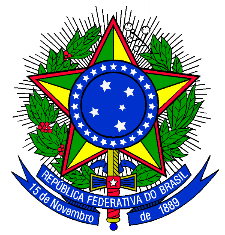 MINISTÉRIO DA EDUCAÇÃOUNIVERSIDADE FEDERAL DO PIAUÍ – UFPICENTRO DE CIÊNCIAS HUMANAS E LETRAS – CCHLCOORDENAÇÃO DE LETRAS VERNÁCULAS – CLVTelefone (86) 3215-5782 – E-mail: clvufpi@gmail.com 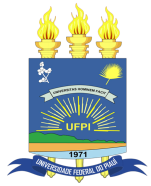 MINISTÉRIO DA EDUCAÇÃOUNIVERSIDADE FEDERAL DO PIAUÍ – UFPICENTRO DE CIÊNCIAS HUMANAS E LETRAS – CCHLCOORDENAÇÃO DE LETRAS VERNÁCULAS – CLVTelefone (86) 3215-5782 – E-mail: clvufpi@gmail.com 